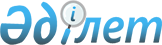 О признании утратившим силу постановления Кабинета Министров Республики Казахстан от 30 июня 1995 г. N 898Постановление Правительства Республики Казахстан от 8 апреля 1997 г. N 504



          Правительство Республики Казахстан постановляет:




          Признать утратившим силу постановление Кабинета Министров
Республики Казахстан от 30 июня 1995 г. N 898 "Об освобождении
турецкой фирмы "Ай Сель" от обложения импортируемых товаров налогом
на добавленную стоимость".





     Премьер-Министр
  Республики Казахстан


					© 2012. РГП на ПХВ «Институт законодательства и правовой информации Республики Казахстан» Министерства юстиции Республики Казахстан
				